На исх. от 01.11.2017 № 12-Исх-18237Заключение об оценке регулирующего воздействия проекта постановления Правительства Ханты-Мансийского автономного округа – Югры 
«О порядке отбора заявок на реализацию приоритетных инвестиционных проектов в области освоения лесов на территории Ханты-Мансийского автономного округа – Югры» (далее – проект)Департамент экономического развития Ханты-Мансийского автономного округа – Югры (далее – уполномоченный орган, автономный округ) в соответствии с пунктом 6 Порядка проведения оценки регулирующего воздействия (далее – ОРВ) проектов нормативных правовых актов, подготовленных исполнительными органами государственной власти Ханты-Мансийского автономного округа – Югры, экспертизы и оценки фактического воздействия нормативных правовых актов Ханты-Мансийского автономного округа – Югры, затрагивающих вопросы осуществления предпринимательской и инвестиционной деятельности, утвержденного постановлением Правительства автономного округа от 30 августа 2013 года № 328-п (далее – Порядок), рассмотрев проект, пояснительную записку к нему, сводный отчет о результатах проведения ОРВ проекта (далее – сводный отчет), свод предложений 
по результатам проведения публичных консультаций, подготовленные Департаментом недропользования и природных ресурсов автономного округа (далее – Депнедра и природных ресурсов Югры, регулирующий орган), сообщает следующее.Проект направлен Депнедра и природных ресурсов Югры 
для подготовки настоящего заключения повторно. Замечания уполномоченного органа, указанные в заключении от 12 октября 2017 года № 22-Исх-14328, устранены:исключено требование о наличии у инвестора собственных средств, доля которых в общих расходах на реализацию инвестиционного проекта составляет не менее 30% и критерий оценки наличия указанных средств;в проект включены положения о проведении отбора инвестиционных проектов на конкурсной основе; исключен критерий оценки инвестиционного проекта на предмет наличия собственных производственных мощностей по переработке древесных отходов; сокращены сроки административных процедур принятия решения 
об утверждении заявки на реализацию приоритетных инвестиционных проектов в области освоения лесов; установлен способ уведомления заявителей о результатах отбора заявок.  Внесенные в проект изменения устраняют административные барьеры для осуществления инвестиционной деятельности в области освоения лесов путем предоставления возможности высвобождения 
и использования значительных финансовых ресурсов, ранее заблокированных требованием о наличии на момент начала реализации инвестиционного проекта не менее 30% собственных средств от его общей стоимости. В результате субъекты инвестиционной деятельности получили возможность перераспределить имеющиеся денежные средства 
на реализацию  других инвестиционных проектов, исходя 
из среднесрочной финансовой потребности. Исходя из количества потенциальных субъектов предлагаемого правового регулирования 
и средней стоимости инвестиционного проекта, соответствующего установленным проектом критериям, общая средняя сумма высвободившихся денежных средств может составить до 6 900 млн. рублей. Кроме того, сокращение сроков административных процедур позволит инвесторам в более короткие сроки воспользоваться правом 
на применение льготной ставки арендной платы за лесной участок.          Проект разработан в соответствии с:Лесным кодексом Российской Федерации;постановлением Правительства Российской Федерации от 30 июня 2007 года № 419 «О приоритетных инвестиционных проектах в области освоения лесов» (далее – постановление № 419);приказом Министерства промышленности и энергетики Российской Федерации от 10 октября 2007 года № 422 «Об утверждении методических указаний по разработке концепции инвестиционного проекта, претендующего на включение в перечень приоритетных инвестиционных проектов в области освоения лесов»;Законом автономного округа от 29 декабря 2006 года № 148-оз 
«О регулировании отдельных вопросов в области водных и лесных отношений на территории Ханты-Мансийского автономного 
округа – Югры» (далее – Закон № 148-оз).Проектом предлагается утвердить порядок отбора заявок 
на реализацию приоритетных инвестиционных проектов в области освоения лесов на территории автономного округа.Информация об ОРВ проекта размещена регулирующим органом 
на едином официальном сайте государственных органов автономного округа 7 сентября 2017 года.Регулирующим органом проведены публичные консультации 
по проекту в период с 7 по 26 сентября 2017 года. При проведении публичных консультаций поступили отзывы 
об отсутствии замечаний и предложений к проекту от Уполномоченного по защите прав предпринимателей в автономном округе, акционерного общества «Югорский лесопромышленный Холдинг», обществ 
с ограниченной ответственностью «ЛВЛ-Стройпроект» и «Сургутмебель».Уполномоченным органом проанализирован опыт субъектов Российской Федерации в соответствующих сферах деятельности:Мониторинг нормативных правовых актов указанных выше  субъектов Российской Федерации показал, что при осуществлении отбора заявок на реализацию инвестиционных проектов в области освоения лесов в автономном округе предлагается установить правовое регулирование, отличающееся от применяемого в Республике Коми, Вологодской 
и Свердловской областях в части:сроков рассмотрения заявки на участие в отборе (Республика Коми, Вологодская и Свердловская области – 30 календарных дней, автономный округ – 35 календарных дней);наличия дополнительных требований к заявителю (в Республике Коми, Вологодской и Свердловской областях дополнительные требования не предусмотрены, в автономном округе предусмотрено требование 
о наличии не менее 30% собственных средств заявителя на реализацию инвестиционного проекта.Предлагаемое проектом правовое регулирование затрагивает интересы 6 крупных лесопромышленных предприятий, занимающихся заготовкой древесины на арендованных лесных участках.В соответствии с Методикой оценки стандартных издержек субъектов предпринимательской и инвестиционной деятельности, возникающих в связи с исполнением требований регулирования, утвержденной приказом уполномоченного органа от 30 сентября 2013 года № 155 «Об утверждении методических рекомендаций по проведению оценки регулирующего воздействия проектов нормативных правовых актов, экспертизы и оценки фактического воздействия нормативных правовых актов», Департаментом природных ресурсов произведен расчет информационных издержек субъектов правового регулирования, связанных с подготовкой и представлением заявки на участие в отборе, которые составили 17,2 тыс. рублей, в том числе:6,2 тыс. рублей – на приобретение расходных материалов;4,1 тыс. рублей – на оплату труда сотрудников, участвующих 
в подготовке документов; 6,9 тыс. рублей – на расходы, связанные с доставкой документов 
в Депнедра и природных ресурсов Югры.При этом, в случае утверждения заявки на реализацию инвестиционного проекта, указанный инвестиционный проект включается 
в перечень инвестиционных проектов в области освоения лесов, к которым применяются положения о льготных ставках платы за единицу объема лесных ресурсов и за единицу площади лесного участка, в связи с чем, указанные издержки субъектов правового регулирования являются незначительными.По результатам рассмотрения представленных документов установлено, что при подготовке проекта процедуры, предусмотренные Порядком, соблюдены.На основе проведенной ОРВ проекта, с учетом информации, представленной в сводном отчете, своде предложений и пояснительной записке к проекту сделаны следующие выводы: предложенный проектом способ государственного регулирования достаточно обоснован; в проекте содержатся положения, устанавливающие требования 
к субъектам предпринимательской и инвестиционной деятельности, которые не способствуют возникновению необоснованных расходов указанных субъектов и бюджета автономного округа.   Исполнитель: Консультант отдела оценки регулирующего воздействияи экспертизы административных регламентовуправления государственного реформирования Лейба Алексей Леонидович, тел. 8 (3467) 331-006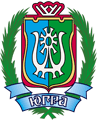 ДЕПАРТАМЕНТ ЭКОНОМИЧЕСКОГО РАЗВИТИЯХАНТЫ-МАНСИЙСКОГО АВТОНОМНОГО ОКРУГА – ЮГРЫ(ДЕПЭКОНОМИКИ ЮГРЫ)ул. Мира, д. 5, г. Ханты-Мансийск,Ханты-Мансийский автономный округ – Югра(Тюменская область), 628006,Телефон: (3467) 39-20-58Факс: (3467) 39-21-02E-mail: Econ@admhmao.ru[Номер документа][Дата документа]№ п/пРеквизиты нормативного правового акта субъекта Российской ФедерацииСодержание правового регулированияСодержание правового регулирования в проекте1.Постановление Правительства Республики Коми от 21 марта 2008 года 
№ 58 
«О приоритетных инвестиционных проектах в области освоения лесов 
на территории Республики Коми».Установлены сроки принятия решения по заявке на реализацию приоритетного инвестиционного проекта в области освоения лесов:30 календарных дней со дня приема заявки (в случае реализации инвестиционного проекта 
на территории одного субъекта Российской Федерации);45 календарных дней (в случае реализации инвестиционного проекта на территории нескольких субъектов Российской Федерации).Заявитель представляет документы 
в соответствии с требованиями, установленными постановлением 
№ 419.Наличие определенной доли собственных средств в общих расходах на реализацию инвестиционного проекта не предусмотрено.Установлены сроки принятия решения по заявке 
на реализацию приоритетного инвестиционного проекта 
в области освоения лесов:35 календарных дней 
со дня приема заявки 
(в случае реализации инвестиционного проекта 
на территории одного субъекта Российской Федерации);50 календарных дней 
(в случае реализации инвестиционного проекта 
на территории нескольких субъектов Российской Федерации).Заявитель представляет 
2 вида документов, подтверждающих соответствие предъявляемым постановлением № 419 требованиям.Предусмотрено требование 
о наличии не менее 30% собственных средств заявителя на реализацию инвестиционного проекта.2.Постановление Правительства Свердловской области 
от 28 мая 2008 года 
№ 520-ПП 
«О порядке отбора заявок на реализацию инвестиционных проектов в области освоения лесов 
на территории Свердловской области».Установлены сроки принятия решения на заявку по реализации приоритетных инвестиционных проектов в области освоения лесов:30 календарных дней со дня приема заявки (в случае реализации инвестиционного проекта 
на территории одного субъекта Российской Федерации);45 календарных дней (в случае реализации инвестиционного проекта на территории нескольких субъектов Российской Федерации).Заявитель представляет документы 
в соответствии с требованиями, установленными постановлением 
№ 419.Наличие определенной доли собственных средств в общих расходах на реализацию инвестиционного проекта не предусмотрено.Установлены сроки принятия решения по заявке 
на реализацию приоритетного инвестиционного проекта 
в области освоения лесов:35 календарных дней 
со дня приема заявки 
(в случае реализации инвестиционного проекта 
на территории одного субъекта Российской Федерации);50 календарных дней 
(в случае реализации инвестиционного проекта 
на территории нескольких субъектов Российской Федерации).Заявитель представляет 
2 вида документов, подтверждающих соответствие предъявляемым постановлением № 419 требованиям.Предусмотрено требование 
о наличии не менее 30% собственных средств заявителя на реализацию инвестиционного проекта.3.Постановление Правительства Вологодской области 
от 5 февраля 
2008 года 
№ 186 «О Порядке отбора и утверждения заявок на реализацию приоритетных инвестиционных проектов в области освоения лесов, мониторинга реализации данных проектов».Установлены сроки принятия решения на заявку по реализации приоритетных инвестиционных проектов в области освоения лесов:30 календарных дней со дня приема заявки (в случае реализации инвестиционного проекта на территории одного субъекта Российской Федерации);45 календарных дней (в случае реализации инвестиционного проекта на территории нескольких субъектов Российской Федерации).Заявитель представляет 2 документа.Наличие определенной доли собственных средств в общих расходах на реализацию инвестиционного проекта не предусмотрено.Установлены сроки принятия решения по заявке 
на реализацию приоритетного инвестиционного проекта 
в области освоения лесов:35 календарных дней 
со дня приема заявки 
(в случае реализации инвестиционного проекта 
на территории одного субъекта Российской Федерации);50 календарных дней 
(в случае реализации инвестиционного проекта 
на территории нескольких субъектов Российской Федерации).Заявитель представляет 
2 вида документов, подтверждающих соответствие предъявляемым постановлением № 419 требованиям.Предусмотрено требование 
о наличии не менее 30% собственных средств заявителя на реализацию инвестиционного проекта.Заместитель директора Департамента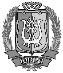 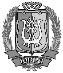 ДОКУМЕНТ ПОДПИСАНЭЛЕКТРОННОЙ ПОДПИСЬЮСертификат  [Номер сертификата 1]Владелец [Владелец сертификата 1]Действителен с [ДатаС 1] по [ДатаПо 1]В.У.Утбанов